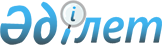 О внесении изменений и дополнений в решение Мангистауского областного маслихата от 30 июля 2014 года № 18/276 "О дополнительном бесплатном предоставлении лекарственных средств отдельным категориям граждан при амбулаторном лечении"
					
			Утративший силу
			
			
		
					Решение Мангистауского областного маслихата от 10 декабря 2019 года № 32/388. Зарегистрировано Департаментом юстиции Мангистауской области 18 декабря 2019 года № 4056. Утратило силу решением Мангистауского областного маслихата от 28 августа 2020 года № 37/446
      Сноска. Утратило силу решением Мангистауского областного маслихата от 28.08.2020 № 37/446(вводится в действие по истечении десяти календарных дней после дня его первого официального опубликования).
      В соответствии с Кодексом Республики Казахстан от 18 сентября 2009 года "О здоровье народа и системе здравоохранения", Законом Республики Казахстан от 23 января 2001 года "О местном государственном управлении и самоуправлении в Республике Казахстан" Мангистауский областной маслихат РЕШИЛ:
      1. Внести в решение Мангистауского областного маслихата от 30 июля 2014 года № 18/276 "О дополнительном бесплатном предоставлении лекарственных средств отдельным категориям граждан при амбулаторном лечении" (зарегистрировано в Реестре государственной регистрации нормативных правовых актов за № 2489, опубликовано 11 сентября 2014 года в информационно-правовой системе "Әділет") следующие изменения и дополнения:
      заголовок указанного решения изложить в новой редакции следующего содержания: 
      "О дополнительном предоставлении лекарственных средств отдельным категориям граждан при амбулаторном лечении бесплатно"; 
      пункт 1 изложить в новой редакции следующего содержания:
      "1. Дополнительно предоставить лекарственные средства отдельным категориям граждан при амбулаторном лечении бесплатно согласно приложению к настоящему решению.";
      в приложении:
      заголовок изложить в новой редакции следующего содержания: 
      "Дополнительно предоставляемые лекарственные средства отдельным категориям граждан при амбулаторном лечении бесплатно";
      строки, порядковые номера 3, 15 исключить;
      дополнить строками, порядковые номера 16 и 17 следующего содержания:
      "
      ".
      2. Государственному учреждению "Аппарат Мангистауского областного маслихата" (руководитель аппарата Дауылбаев А.К.) обеспечить государственную регистрацию настоящего решения в органах юстиции, его официальное опубликование в эталонном контрольном банке нормативных правовых актов Республики Казахстан и средствах массовой информации.
      3. Контроль за исполнением настоящего решения возложить на постоянную комиссию Мангистауского областного маслихата по вопросам экономики и бюджета.
      4. Настоящее решение вступает в силу со дня государственной регистрации в органах юстиции и вводится в действие по истечении десяти календарных дней после дня его первого официального опубликования.
      Примечание:
      расшифровка аббревиатур:
      м – метр;
      мм – миллиметр;
      см – сантиметр.
      Должность
					© 2012. РГП на ПХВ «Институт законодательства и правовой информации Республики Казахстан» Министерства юстиции Республики Казахстан
				
16
Онкологические заболевания
Палбоциклиб, капсула
17
Буллезный эпидермолиз
Повязка 10 см*20 см; салфетка 10 см*20 см; бинты фиксирующие, эластичные 4 м*4 см; 4 м*10 см; 4 м*12 см; самофиксирующийся бинт 8 см*20 м; сетчатый трубчатый бинт 25 м; бинт ватный, особо мягкий, нестерильный 3 м*10 см; влажные гигиенические салфетки 200 мм*300 мм; защитный крем с цинком; защитное масло-спрей; защитная пена (протектор); моющий лосьон; очищающая пена; пена для ванны; пластырь, накладка на рану с мягким силиконовым покрытием Safetac 10 см*18 см; гибкая абсорбирующая тонкая прокладка 15 см*15 см; 20 см*50 см; пластырь с силиконовым покрытием 4 см*1,5 м; стерильная повязка, на поверхность покрытия нанесена мазь "Левомеколь" 10 см*10 см; специализированное питание; октенидол, обеззараживающий раствор; мазевая стерильная повязка 10 см*20 см; мазевая повязка, не содержащая фармпрепаратов 10 см *20 см; октенидина дигидрохлорид, обеззараживающий раствор; крем на основе оксида цинка гипоаллергенный; крем на основе сульфотиазола серебра; декспантенол 5% крем; декспантенол 5% мазь; бальзам для тела с липидами, смягчающий зуд.
      Председатель сессии

А. Салманов

      Секретарь Мангистауского областного маслихата

Н. Тумышев
